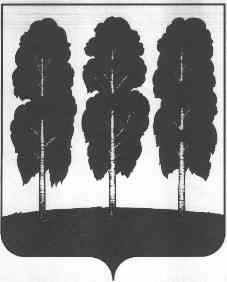 МУНИЦИПАЛЬНОЕ ОБРАЗОВАНИЕБЕРЕЗОВСКИЙ РАЙОН Ханты-Мансийский автономный округ – Югра КОМИТЕТ ПО ФИНАНСАМПРИКАЗот «02» ноября 2016 года                                                                      	  № 61О внесении изменении в приказ Комитета по финансам от 25.01.2016 года №2 «О порядке определения перечня и кодов целевых статей и видов расходов бюджетов, финансовое обеспечение которых осуществляется за счет межбюджетных дотаций, субвенций и иных межбюджетных трансфертов, имеющих целевое назначение, предоставляемых из бюджета Березовского района городским и сельским поселениям В соответствии с пунктом 4 статьи 21 Бюджетного кодекса Российской Федерации, Решением Думы Березовского района от 24.12.2015 №693 «О бюджете Березовского района на 2016 год», приказываю:1. Внести изменения в приказ Комитета по финансам Березовского района от 25 января 2016 года № 2 «О порядке определения перечня и кодов целевых статей и видов расходов бюджетов, финансовое обеспечение которых осуществляется за счет межбюджетных дотаций, субвенций и иных межбюджетных трансфертов, имеющих целевое назначение, предоставляемых из бюджета Березовского района городским и сельским поселениям» следующие изменения:Приложение к Порядку «Таблица отнесения межбюджетных дотаций, субвенций и иных межбюджетных трансфертов по разделам, подразделам, целевым статьям и видам расходов, а также по кодам доходов в соответствующих бюджетах городских и сельских поселений» изложить согласно приложению к настоящему приказу:2. Настоящий приказ вступает в силу с момента подписания и распространяется на правоотношения, возникшие с 1 июня 2016 года.Заместитель главы администрации района,Председатель Комитета по финансам				                С.В.Ушарова«Приложение к Порядку определения перечня и кодов                                                                                                      целевых статей и видов расходов бюджетов, финансовое                                                                                              обеспечение которых осуществляется за счет межбюджетных                                                                                                   дотаций, субвенций и иных межбюджетных трансфертов,                                                                                                имеющих целевое назначение, предоставляемых из бюджета Березовского района городским и сельским поселениям Таблица отнесения межбюджетных дотаций, субвенций и иных межбюджетных трансфертов по разделам, подразделам, целевым статьям и видам расходов, а также по кодам доходов в соответствующих бюджетах городских и сельских поселений*КФСР – код функциональной классификации расходов;КЦСР – код целевой статьи расходов (ХХ-код программного (непрограммного) направления расходов, Х-код подпрограммы программного (непрограммного) направления расходов, ХХ-код соновного мероприятия);КВР – код вида расходов;»628140,  ул.Астраханцева, 54,  пгт.Березово, Ханты-Мансийский автономный округ - Югра,Тюменская областьТелефон:   (34674)     2-17-52Факс:   (34674)     2-19-68E-mail: komfin@berezovo.ru                                                                   НаименованиеОтражение в бюджетах городских и сельских поселенийОтражение в бюджетах городских и сельских поселенийОтражение в бюджетах городских и сельских поселенийОтражение в бюджетах городских и сельских поселенийОтражение в бюджетах городских и сельских поселенийОтражение в бюджетах городских и сельских поселенийОтражение в бюджетах городских и сельских поселенийНаименованиеПередача средств из бюджета районаПередача средств из бюджета районаПередача средств из бюджета районадоходырасходырасходырасходыНаименованиеКФСР*КЦСР*КВР*КодКФСР*КЦСР*КВР*1. Дотации Предоставление из районного фонда финансовой поддержки поселений бюджетам поселений района дотаций на выравнивание бюджетной обеспеченности за счёт субсидии муниципальным районам на формирование районных фондов финансовой поддержки поселений 140116.1.01.82410511000 2 02 01001 10 0000 151 «Дотации бюджетам сельских поселений на выравнивание бюджетной обеспеченности»000 2 02 01001 13 0000 151 «Дотации бюджетам городских поселений на выравнивание бюджетной обеспеченности»по соответствующему КФСРпо соответствующей КЦСРпо соответствующему КВРПредоставление из районного фонда финансовой поддержки поселений бюджетам поселений района дотаций на выравнивание бюджетной обеспеченности за счёт субвенции муниципальным районам на исполнение полномочий по расчёту и предоставлению дотаций поселениям, входящих в состав муниципальных районов14.0116.1.01.86010511000 2 02 01001 10 0000 151 «Дотации бюджетам сельских поселений на выравнивание бюджетной обеспеченности»000 2 02 01001 13 0000 151 «Дотации бюджетам городских поселений на выравнивание бюджетной обеспеченности»по соответствующему КФСРпо соответствующей КЦСРпо соответствующему КВРПредоставление из районного фонда финансовой поддержки поселений бюджетам поселений района дотаций на выравнивание бюджетной обеспеченности за счёт районного фонда финансовой поддержки поселений (средства района)14.0116.1.01.86010511000 2 02 01001 10 0000 151 «Дотации бюджетам сельских поселений на выравнивание бюджетной обеспеченности»000 2 02 01001 13 0000 151 «Дотации бюджетам городских поселений на выравнивание бюджетной обеспеченности»по соответствующему КФСРпо соответствующей КЦСРпо соответствующему КВР2. СубвенцииОсуществление переданных органам государственной власти субъектов РФ в соответствии с п. 1 статьи 4 ФЗ "Об актах гражданского состояния" полномочий РФ на государственную регистрацию актов гражданского состояния (окружной бюджет)030410.1.08.D9300530 000 2 02 03003 10 0000 151 «Субвенции бюджетам сельских поселений на государственную регистрацию актов гражданского состояния»000 2 02 03003 13 0000 151 «Субвенции бюджетам городских поселений на государственную регистрацию актов гражданского состояния»0304ХХ.Х.ХХ.D9300121, 122, 129, 242, 244, 612,851, 852Осуществление первичного воинского учета на территориях, где отсутствуют военные комиссариаты (федеральный бюджет)020350.0.01.51180530000 2 02 03015 10 0000 151 «Субвенции бюджетам сельских поселений на осуществление первичного воинского учета на территориях, где отсутствуют военные комиссариаты»000 2 02 03015 13 0000 151 «Субвенции бюджетам городских поселений на осуществление первичного воинского учета на территориях, где отсутствуют военные комиссариаты»0203ХХ.Х.ХХ.51180121, 122, 129 242, 244, 851,8523. Иные межбюджетные трансферты:На реализацию мероприятий по содействию трудоустройству граждан (бюджет автономного округа)040105.1.01.85060540000 2 02 04999 10 0000 151 «Прочие межбюджетные трансферты, передаваемые бюджетам сельских поселений»000 2 02 04999 13 0000 151 «Прочие межбюджетные трансферты, передаваемые бюджетам городских поселений»0401ХХ.Х.ХХ.85060111, 121,242, 244,612, 622,810На содействие местному самоуправлению в развитии исторических и иных местных традиций в рамках подпрограммы" (бюджет автономного округа)14.0316.2.01.89641540000 2 02 04999 10 0000 151 «Прочие межбюджетные трансферты, передаваемые бюджетам сельских поселений»000 2 02 04999 13 0000 151 «Прочие межбюджетные трансферты, передаваемые бюджетам городских поселений»по соответствующему КФСРХХ.Х.ХХ.82420по соответствующему КВРна реализацию мероприятий по наказам избирателей депутатам Думы Ханты-Мансийского автономного округа - Югры 05.0350.0.01.89641540000 2 02 04999 10 0000 151 «Прочие межбюджетные трансферты, передаваемые бюджетам сельских поселений»000 2 02 04999 13 0000 151 «Прочие межбюджетные трансферты, передаваемые бюджетам городских поселений»по соответствующему КФСРХХ.Х.ХХ.85160по соответствующему КВРНа создания условий для деятельности народных дружин (бюджет автономного округа)03.1410.1.03.89641540000 2 02 04999 10 0000 151 «Прочие межбюджетные трансферты, передаваемые бюджетам сельских поселений»000 2 02 04999 13 0000 151 «Прочие межбюджетные трансферты, передаваемые бюджетам городских поселений»по соответствующему КФСРХХ.Х.ХХ.82300по соответствующему КВРНа модернизацию общедоступных муниципальных библиотек (бюджет автономного округа)03.1403.1.01.89641540000 2 02 04999 10 0000 151 «Прочие межбюджетные трансферты, передаваемые бюджетам сельских поселений»000 2 02 04999 13 0000 151 «Прочие межбюджетные трансферты, передаваемые бюджетам городских поселений»08.01ХХ.Х.ХХ.82070242, 244, 611, 612, 621, 622На реконструкцию, расширение, модернизацию, строительство объектов коммунального комплекса (бюджет автономного округа)05.0209.1.01.89641540000 2 02 04999 10 0000 151 «Прочие межбюджетные трансферты, передаваемые бюджетам сельских поселений»000 2 02 04999 13 0000 151 «Прочие межбюджетные трансферты, передаваемые бюджетам городских поселений»05.02ХХ.Х.ХХ.82190243, 244, 540 612, 622, 810На возмещение части затрат на уплату процентов по привлекаемым заемным средствам на оплату задолженности за энергоресурсы05.0209.3.04.89641540000 2 02 04999 10 0000 151 «Прочие межбюджетные трансферты, передаваемые бюджетам сельских поселений»000 2 02 04999 13 0000 151 «Прочие межбюджетные трансферты, передаваемые бюджетам городских поселений»05.02ХХ.Х.ХХ.82230810На содержание автомобильных дорог в зимний период (бюджет Березовского района)04.0915.4.03.89010540000 2 02 04012 10 0000 151 «Межбюджетные трансферты, передаваемые бюджетам сельских поселений для компенсации дополнительных расходов, возникших в результате решений, принятых органами власти другого уровня»000 2 02 04012 13 0000 151 «Межбюджетные трансферты, передаваемые бюджетам городских поселений для компенсации дополнительных расходов, возникших в результате решений, принятых органами власти другого уровня»04.09ХХ.Х.ХХ.89010244На ликвидацию непригодного жилого фонда (бюджет Березовского района)05.0108.2.03.89010540000 2 02 04012 10 0000 151 «Межбюджетные трансферты, передаваемые бюджетам сельских поселений для компенсации дополнительных расходов, возникших в результате решений, принятых органами власти другого уровня»000 2 02 04012 13 0000 151 «Межбюджетные трансферты, передаваемые бюджетам городских поселений для компенсации дополнительных расходов, возникших в результате решений, принятых органами власти другого уровня»05.01ХХ.Х.ХХ.89010244Для компенсации дополнительных расходов, возникших в результате решений, принятых органами власти другого уровня (задолженность по транспорту)04.08.15.1.01.89641540000 2 02 04999 10     0000    151 «Прочие межбюджетные трансферты, передаваемые бюджетам сельских поселений» 000 2 02 04999 13 0000 151 «Прочие межбюджетные трансферты, передаваемые бюджетам городских поселений»04.08.ХХ.Х.ХХ.85150810Для компенсации дополнительных расходов, возникших в результате решений, принятых органами власти другого уровня (задолженность по ЖКХ)05.02.15.1.01.89641540000 2 02 04999 10 0000 151 «Прочие межбюджетные трансферты, передаваемые бюджетам сельских поселений» 000 2 02 04999 13 0000 151 «Прочие межбюджетные трансферты, передаваемые бюджетам городских поселений»05.02.ХХ.Х.ХХ.85150810На благоустройство территории населенных пунктов за счет резервного фонда ХМАО - Югры05.03.09.6.02.89641540000 2 02 04999 10 0000 151 «Прочие межбюджетные трансферты, передаваемые бюджетам сельских поселений» 000 2 02 04999 13 0000 151 «Прочие межбюджетные трансферты, передаваемые бюджетам городских поселений04.09, 05.01, 05.03ХХ.Х.ХХ.8220243,244,414,540,611,612,621,622,810На реконструкцию, расширение, модернизацию, строительство объектов коммунального комплекса в рамках подпрограммы «Создание условий для обеспечения качественными коммунальными услугами05.02.09.1.02.89641540000 2 02 04999 10 0000 151 «Прочие межбюджетные трансферты, передаваемые бюджетам сельских поселений» 000 2 02 04999 13 0000 151 «Прочие межбюджетные трансферты, передаваемые бюджетам городских поселений»05.02.ХХ.Х.ХХ.82190243,244На модернизацию общедоступных муниципальных библиотек08.01.03.1.01.89641540000 2 02 04999 10 0000 151 «Прочие межбюджетные трансферты, передаваемые бюджетам сельских поселений» 000 2 02 04999 13 0000 151 «Прочие межбюджетные трансферты, передаваемые бюджетам городских поселений»08.01.ХХ.Х.ХХ.51440244,611,621На поощрение за достижение высоких показателей качества организации и осуществления бюджетного процесса в поселениях Березовского района14.03.16.3.01.86040540000 2 02 04999 10 0000 151 «Прочие межбюджетные трансферты, передаваемые бюджетам сельских поселений» 000 2 02 04999 13 0000 151 «Прочие межбюджетные трансферты, передаваемые бюджетам городских поселенийПо соответствующему КФСРПо соответствующему КЦСРПо соответствующему КВРНа поощрение за достижение наилучших показателей деятельности органов местного самоуправления муниципальных образований14.03.16.3.02.86050540000 2 02 04999 10 0000 151 «Прочие межбюджетные трансферты, передаваемые бюджетам сельских поселений» 000 2 02 04999 13 0000 151 «Прочие межбюджетные трансферты, передаваемые бюджетам городских поселений»По соответствующему КФСРПо соответствующему КЦСРПо соответствующему КВРРезервный фонд14.03.16.2.01.22020540000 2 02 04012 10 0000 151 «Межбюджетные трансферты, передаваемые бюджетам сельских поселений для компенсации дополнительных расходов, возникших в результате решений, принятых органами власти другого уровня»  000 2 02 04012 13 0000 151 «Межбюджетные трансферты, передаваемые бюджетам городских поселений для компенсации дополнительных расходов, возникших в результате решений, принятых органами власти другого уровня»по соответствующему КФСРПо соответствующему КЦСРПо соответствующему КВР